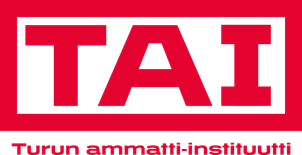 Sosiaali- ja terveysalan perustutkinto, lähihoitajaLasten ja nuorten hoidon ja kasvatuksen osaamisala  Tutkinnon osa: Lapsen kasvun, hyvinvoinnin ja oppimisen edistäminen (40 osp)Opetushallituksen määräys 20.12.2017 D:no OPH-2629-2017

Voimassa 1.8.2018 alkaen.Arviointikriteerit / Lapsen kasvun, hyvinvoinnin ja oppimisen edistäminenAmmattitaitovaatimukset:Opiskelija työskentelee varhaiskasvatusta ohjaavien säädösten, määräysten, toimintaperiaatteiden, arvojen ja eettisten periaatteiden mukaanOpiskelija suunnittelee työtään ja tekee monialaista yhteistyötä.Opiskelija toteuttaa pedagogista toimintaa ja edistää osallisuutta varhaiskasvatuksessa. Opiskelija toimii vuorovaikutuksessa lapsen ja huoltajan kanssa.Opiskelija edistää lapsen terveyttä, turvallisuutta ja hyvinvointia.Opiskelija käyttää varhaiskasvatuksen työtapoja, -välineitä ja materiaaleja.ss Opiskelija edistää lapsen tunnetaitoja ja yhdessä toimimista.Opiskelija edistää lapsen kielen kehitystä sekä ajattelu- ja ongelmanratkaisutaitoja.Opiskelija edistää lapsen leikkiä ja liikkumista.Opiskelija edistää lapsen kulttuurista, katsomuksellista ja eettistä ajattelua.Opiskelija ylläpitää ja edistää turvallisuutta, työkykyään ja työhyvinvointiaan.Opiskelija arvioi ja kehittää omaa työtään.Ammattitaidon osoittamistavatOpiskelija osoittaa ammattitaitonsa näytössä käytännön työtehtävissä varhaiskasvatuksen toimintaympäristössä lapsen kasvun, hyvinvoinnin ja oppimisen edistämisen tehtävissä. Siltä osin kuin tutkinnon osassa vaadittua ammattitaitoa ei voida arvioida näytön perusteella, ammattitaidon osoittamista täydennetään yksilöllisesti muilla tavoin.OpiskelijaOpiskelijaTyydyttävä 1noudattaa varhaiskasvatusta ohjaavaa lainsäädäntöä ja varhaiskasvatussuunnitelman perusteitanoudattaa työyksikön arvoja ja toimintaperiaatteitatoimii lasta arvostaentoimii yhdenvertaisuuden ja tasa-arvon periaatteiden mukaankohtaa lapset yksilöllisesti ja ottaa huomioon lapsen mielipiteitänoudattaa tietosuojaa ja salassapitoatoimii lapsen edun huomioiden ja noudattaa lastensuojelulain ilmoitusvelvollisuuttatoimii kestävän kehityksen periaatteiden mukaisestiTyydyttävä 2T2 = Opiskelijan osaamisen taso ylittää selkeästi T1-tason, mutta ei yllä H3-tasolle.Hyvä 3noudattaa varhaiskasvatusta ohjaavaa lainsäädäntöä ja varhaiskasvatussuunnitelman perusteitanoudattaa työyksikön arvoja ja toimintaperiaatteitatoimii lapsuuden itseisarvon huomioiden ja suhtautuu lapseen arvostavastitoimii yhdenvertaisuuden ja tasa-arvon periaatteiden mukaan edistäen toiminnallaan moninaisuutta kunnioittavaa ilmapiiriäkohtaa lapset yksilöllisesti ja ottaa huomioon lapsen mielipiteitä sekä antaa lapselle mahdollisuuksia vaikuttaa itseään koskevissa asioissanoudattaa tietosuojaa ja salassapitoatoimii lapsen edun huomioiden ja noudattaa lastensuojelulain ilmoitusvelvollisuuttatoimii kestävän kehityksen periaatteiden mukaisesti ja perustelee toimintaansaHyvä 4H4 = Opiskelijan osaamisen taso ylittää selkeästi H3-tason, mutta ei yllä K5-tasolle.Kiitettävä 5noudattaa varhaiskasvatusta ohjaavaa lainsäädäntöä ja varhaiskasvatussuunnitelman perusteitanoudattaa työyksikön arvoja ja toimintaperiaatteitatoimii lapsuuden itseisarvon huomioiden ja suhtautuu lapseen arvostavasti nähden jokaisen lapsen ainutlaatuisuudentoimii yhdenvertaisuuden ja tasa-arvon periaatteiden mukaan edistäen moninaisuutta kunnioittavaa toimintakulttuuria työyhteisössäännoudattaa tietosuojaa ja salassapitoatoimii lapsen edun huomioiden ja noudattaa lastensuojelulain ilmoitusvelvollisuuttatoimii kestävän kehityksen periaatteiden mukaisesti, perustelee toimintaansa ja tekee kehittämisehdotuksia.Tyydyttävä 1toimii oman ammattinsa työnkuvan, työyksikön työtehtävien ja vastuualueiden mukaantekee monialaista yhteistyötä työryhmässäsuunnittelee työtehtävänsä yhteistyössä työryhmän kanssaTyydyttävä 2Hyvä 3toimii oman ammattinsa työnkuvan, työtehtävien ja vastuualueiden mukaan sekä tuntee eri ammattiryhmien tehtäviä ja vastuualueita työyksikössääntekee vastuullisesti monialaista yhteistyötä työryhmässä sekä hyödyntää työryhmän osaamistasuunnittelee työtehtävänsä yhteistyössä työryhmän kanssa lapsiryhmän tarpeita huomioidenHyvä 4Kiitettävä 5toimii oman ammattinsa työnkuvan, työyksikön työtehtävien ja vastuualueiden mukaan sekä tuntee varhaiskasvatuksen monialaista verkostoatekee vastuullisesti monialaista yhteistyötä työryhmässä ja verkoston kanssa, hyödyntää työryhmän osaamista sekä tuo esiin omia näkemyksiäänsuunnittelee työtehtävänsä yhteistyössä työryhmän kanssa lapsiryhmän tarpeita huomioiden ja tilanteita ennakoiden.Tyydyttävä 1havainnoi lasta ja lapsiryhmää hyödyntäen tietoa lapsen kasvusta, kehityksestä ja oppimisesta sekä yksilöllisistä tuen tarpeistatoimii lapsen varhaiskasvatussuunnitelman ja varhaiskasvatusta ohjaavien suositusten mukaisestihuomioi lasten aloitteita päivittäisessä toiminnassa ja toiminnan suunnittelussasuunnittelee ja toteuttaa lapsen kasvua, kehitystä ja oppimista edistävää toimintaahuolehtii kasvua, kehitystä ja oppimista tukevasta toimintaympäristöstä yhdessä lasten ja työryhmän kanssaTyydyttävä 2Hyvä 3havainnoi lasta ja lapsiryhmää hyödyntäen monipuolisesti tietoa lapsen kasvusta, kehityksestä ja oppimisesta sekä yksilöllisistä tuen tarpeistatoimii tavoitteellisesti ja suunnitelmallisesti lapsen varhaiskasvatussuunnitelman ja varhaiskasvatusta ohjaavien suositusten mukaisestihuomioi lasten aloitteita päivittäisessä toiminnassa ja toiminnan suunnittelussa sekä tukee lasta ilmaisemaan näkemyksiäänsuunnittelee ja toteuttaa tavoitteellista lapsen kasvua, kehitystä ja oppimista edistävää toimintaasuunnittelee ja rakentaa kasvua, kehitystä ja oppimista edistävää toimintaympäristöä yhdessä lasten ja työryhmän kanssaHyvä 4Kiitettävä 5havainnoi lasta ja lapsiryhmää hyödyntäen monipuolisesti tietoa lapsen kasvusta, kehityksestä ja oppimisesta sekä yksilöllisistä tuen tarpeista perustellen ratkaisujaan kehityspsykologisella ja pedagogisella tiedollatoimii tavoitteellisesti ja suunnitelmallisesti lapsen varhaiskasvatussuunnitelman ja varhaiskasvatusta ohjaavien suositusten mukaisesti perustellen toimintaansahuomioi lasten ja huoltajien aloitteita päivittäisessä toiminnassa ja toiminnan suunnittelussa sekä tukee lasta ilmaisemaan näkemyksiäänsuunnittelee ja toteuttaa tavoitteellista ja monipuolista lapsen kasvua, kehitystä ja oppimista edistävää toimintaasuunnittelee ja rakentaa kasvua, kehitystä ja oppimista edistävää toimintaympäristöä yhdessä lasten ja työryhmän kanssa huomioiden erilaiset oppijat.Tyydyttävä 1kohtaa arvostavasti lapsen ja huoltajan sekä toimii yhteistyössä heidän kanssaantoimii vuorovaikutustilanteissa ammatillisestion läsnä ja lasten saatavillavälittää myönteistä vuorovaikutusmalliatunnistaa lapsen eleitä ja olemusta sekä mukauttaa ilmaisuaan niiden mukaisestikäyttää puhetta tukevia ja korvaavia kommunikointikeinoja ja selkokieltä toistuvissa päivittäisissä tilanteissatoimii perheiden kanssa vastuullisesti ja tasavertaisesti huomioiden tietoturvan ja salassapidonkäyttää tieto- ja viestintäteknologiaa vuorovaikutuksen tukena sekä noudattaa työpaikan ohjeita viestinnästä ja sosiaalisen median käytöstäTyydyttävä 2Hyvä 3kohtaa arvostavasti lapsen ja huoltajan sekä toimii yhteistyössä heidän kanssaan osallisuutta huomioidentoimii vuorovaikutustilanteissa ammatillisesti ja luo myönteisen vuorovaikutussuhteenmahdollistaa lapselle myönteisen kokemuksen kuulluksi ja nähdyksi tulemisesta ja auttaa lasta ilmaisemaan itseääntunnistaa oman tapansa olla vuorovaikutuksessa ja välittää myönteistä vuorovaikutusmalliatunnistaa lapsen eleitä ja olemusta sekä mukauttaa ilmaisuaan niiden mukaisesti ottaen huomioon lapsen kehitystasonkäyttää puhetta tukevia ja korvaavia kommunikointikeinoja ja selkokieltätoimii perheiden kanssa vastuullisesti ja tasavertaisesti huomioiden tietoturvan ja salassapidonkäyttää tilanteeseen soveltuvaa tieto- ja viestintäteknologiaa vuorovaikutuksen tukena ja noudattaa työpaikan ohjeita viestinnästä ja sosiaalisen median käytöstäHyvä 4Kiitettävä 5kohtaa arvostavasti lapsen ja huoltajan sekä toimii yhteistyössä heidän kanssaan osallisuutta edistäentoimii vuorovaikutustilanteissa ammatillisesti huomioiden lapsen ja huoltajan tunteita ja tilanteen sekä luo myönteisen vuorovaikutussuhteenmahdollistaa lapselle myönteisen kokemuksen kuulluksi ja nähdyksi tulemisesta ja auttaa lasta ilmaisemaan itseään monipuolisestitunnistaa oman tapansa olla vuorovaikutuksessa ja välittää myönteistä vuorovaikutusmallia vaihtelevissa tilanteissatunnistaa lapsen eleitä ja olemusta sekä mukauttaa ilmaisuaan niiden mukaisesti ottaen huomioon lapsen kehitystason, kielitaidon ja tuen tarpeitakäyttää puhetta tukevia ja korvaavia kommunikointikeinoja ja selkokieltä vuorovaikutusta edistäentoimii perheiden kanssa vastuullisesti ja tasavertaisesti huomioiden tietoturvan ja salassapidonkäyttää monipuolisesti tilanteeseen soveltuvaa tieto- ja viestintäteknologiaa vuorovaikutuksen tukena sekä noudattaa työpaikan ohjeita viestinnästä ja sosiaalisen median käytöstä.Tyydyttävä 1huolehtii lapsen perustarpeista ja henkilökohtaisesta hygieniastatukee ja ohjaa arjen taidoissa ja itsestä huolehtimisessahuolehtii mahdollisuudesta lepoon ja auttaa lasta rauhoittumaanhuolehtii yhteistyössä työryhmän kanssa päivän rakenteesta sekä ylläpitää osaltaan kiireetöntä ilmapiiriähuolehtii lapsen turvallisuudesta sekä ohjaa lasta tunnistamaan joitakin fyysiseen, psyykkiseen ja sosiaaliseen turvallisuuteen vaikuttavia tekijöitätarjoaa lapselle riittävästi ravintoa huomioiden ravitsemussuositukset, erityisruokavaliot, uskonnolliset ja eettiset ruokavaliot sekä suun terveydenohjaa ruokailutavoissa ja ruokakulttuureihin tutustumisessatunnistaa lapsen varhaisen tuen tarpeita ja toimii työyksikön ohjeiden mukaantuntee yleisimmät lastentaudit ja infektiosairaudet, tunnistaa niiden oireet ja ehkäisee infektioiden leviämistätuntee varhaiskasvatuksen lääkehoitosuunnitelman ja toimii sen mukaisestiTyydyttävä 2Hyvä 3huolehtii lapsen perustarpeista ja henkilökohtaisesta hygieniasta lasta arvostaentukee ja ohjaa arjen taidoissa ja itsestä huolehtimisessa huomioiden yksilölliset tarpeetohjaa lasta rauhoittumaan, rentoutumaan ja lepäämään ymmärtäen levon merkityksen lapsen kehityksellehuolehtii yhteistyössä työryhmän kanssa päivän selkeästä rakenteesta ja luo osaltaan kiireetöntä ilmapiiriähuolehtii lapsen turvallisuudesta sekä ohjaa lasta tunnistamaan fyysiseen, psyykkiseen ja sosiaaliseen turvallisuuteen vaikuttavia tekijöitäohjaa lasta riittävään, monipuoliseen ja terveyttä edistävään ruokailuun huomioiden ravitsemussuositukset, erityisruokavaliot, uskonnolliset ja eettiset ruokavaliot sekä suun terveydenohjaa ruokailutavoissa ja ruokakulttuureihin tutustumisessa monipuolisestitunnistaa lapsen varhaisen tuen tarpeita ja toimii työyksikön ohjeiden mukaantuntee yleisimmät lastentaudit ja infektiosairaudet, tunnistaa niiden oireet ja ehkäisee infektioiden leviämistä yhteistyössä huoltajien kanssatuntee varhaiskasvatuksen lääkehoitosuunnitelman ja toimii sen mukaisestiHyvä 4Kiitettävä 5huolehtii lapsen perustarpeista ja henkilökohtaisesta hygieniasta sensitiivisesti ja lasta arvostaentukee ja ohjaa arjen taidoissa ja itsestä huolehtimisessa huomioiden yksilölliset tarpeet ja tilannetekijätohjaa lasta rauhoittumaan, rentoutumaan ja lepäämään hyödyntäen eri menetelmiä sekä ymmärtää levon merkityksen lapsen kehityksellehuolehtii yhteistyössä työryhmän kanssa päivän selkeästä rakenteesta ja luo osaltaan kiireetöntä ilmapiiriä käyttäen monipuolisesti tilanteisiin soveltuvia menetelmiähuolehtii lapsen turvallisuudesta sekä ohjaa lasta tunnistamaan fyysiseen, psyykkiseen ja sosiaaliseen turvallisuuteen vaikuttavia tekijöitä perustellen toimintaansaohjaa lasta riittävään, monipuoliseen ja terveyttä edistävään ruokailuun huomioiden ravitsemussuositukset, erityisruokavaliot, uskonnolliset ja eettiset ruokavaliot sekä suun terveyden perustellen toimintaansaohjaa ruokailutavoissa ja ruokakulttuureihin tutustumisessa monipuolisesti ja perustellen toimintaansatunnistaa lapsen varhaisen tuen tarpeita ja toimii työyksikön ohjeiden mukaantuntee yleisimmät lastentaudit ja infektiosairaudet, tunnistaa niiden oireet ja ehkäisee infektioiden leviämistä yhteistyössä huoltajien kanssatuntee varhaiskasvatuksen lääkehoitosuunnitelman ja toimii sen mukaisesti.Tyydyttävä 1käyttää varhaiskasvatuksen työtapoja, leikkiminen, liikkuminen, tutkiminen sekä taiteellinen kokeminen ja ilmaisu, toimiessaan lapsen kanssaohjaa lapsia kokeilemaan ja käyttämään varhaiskasvatuksen työtapoja erikokoisissa ryhmissä sekä itsenäisestivalitsee lapselle soveltuvan työtavan, -välineet ja materiaalit huomioiden lapsen tai lapsiryhmän iän ja kiinnostuksen kohteet, vahvuudet ja tuen tarpeetohjaa lasta ja lapsiryhmää hyödyntäen tietoa yksilön ja ryhmän ohjaamisesta, ohjausmenetelmistä ja pienryhmätoiminnan mahdollisuuksistaedistää osallisuutta ohjatessaan lasta ja lapsiryhmää ja hyödyntää tietoa osallisuuden edistämisestäkertoo yleisimmistä vaihtoehtopedagogiikoistaohjaa lasta ja lapsiryhmää teknologian käytössä ja hyödyntää teknologiaa ohjauksessaohjaa sukupuolisensitiivisesti lasta kehittämään taitojaan ja tekemään valintojaTyydyttävä 2Hyvä 3käyttää monipuolisesti ja vaihtelevasti varhaiskasvatuksen työtapoja, leikkiminen, liikkuminen, tutkiminen sekä taiteellinen kokeminen ja ilmaisu, toimiessaan lapsen kanssaohjaa lapsia kokeilemaan ja käyttämään varhaiskasvatuksen työtapoja erikokoisissa ryhmissä sekä itsenäisesti hyödyntäen tietoa monipuolisista työtavoista ja oppimisen alueistavalitsee lapselle soveltuvan työtavan, -välineet ja materiaalit yhdessä lapsen kanssa huomioiden lapsen tai lapsiryhmän iän, tarpeet, valmiudet, kiinnostuksen kohteet, vahvuudet ja tuen tarpeetohjaa lasta ja lapsiryhmää hyödyntäen monipuolisesti tietoa yksilön ja ryhmän ohjaamisesta, ohjausmenetelmistä ja pienryhmätoiminnan mahdollisuuksistaedistää osallisuutta ohjatessaan lasta ja lapsiryhmää ja hyödyntää monipuolisesti tietoa osallisuuden edistämisestäkertoo vaihtoehtoisista pedagogiikoistaohjaa lasta ja lapsiryhmää teknologian käytössä ja hyödyntää teknologiaa monipuolisesti ohjauksessaohjaa sukupuolisensitiivisesti lasta kehittämään taitojaan ja tekemään valintojaHyvä 4Kiitettävä 5käyttää monipuolisesti ja tilanteeseen sopivalla tavalla varhaiskasvatuksen työtapoja, leikkiminen, liikkuminen, tutkiminen sekä taiteellinen kokeminen ja ilmaisu, toimiessaan lapsen kanssaohjaa lapsia kokeilemaan ja käyttämään varhaiskasvatuksen työtapoja erikokoisissa ryhmissä sekä itsenäisesti hyödyntäen laaja-alaisesti tietoa monipuolisista työtavoista ja oppimisen alueistavalitsee lapselle soveltuvan työtavan, välineet ja materiaalit yhdessä lapsen kanssa huomioiden monipuolisesti lapsen tai lapsiryhmän iän, tarpeet, valmiudet ja kiinnostuksen kohteet, vahvuudet ja tuen tarpeetohjaa lasta ja lapsiryhmää perustellen toimintaansa monipuolisesti tiedolla yksilön ja ryhmän ohjaamisesta, ohjausmenetelmistä ja pienryhmätoiminnan mahdollisuuksistaedistää osallisuutta ohjatessaan lasta ja lapsiryhmää sekä perustelee toimintaansa monipuolisesti tiedolla osallisuuden edistämisestäkertoo monipuolisesti vaihtoehtoisista pedagogiikoistaohjaa lasta ja lapsiryhmää teknologian käytössä ja hyödyntää teknologiaa monipuolisesti ohjauksessa perustellenohjaa sukupuolisensitiivisesti lasta kehittämään taitojaan ja tekemään valintoja. Tyydyttävä 1ohjaa lasta tunne- ja itsesäätelytaitojen kehittymisessätunnistaa lapsen vahvuuksia ja tukee lapsen myönteisen minäkuvan ja itsetunnon vahvistumistaohjaa lapsia toimimaan hyvien tapojen mukaisesti sekä selvittää ristiriitatilanteitatukee lapsen vertaissuhteiden syntymistä ja ryhmässä toimimistatunnistaa ja ehkäisee kiusaamista sekä puuttuu siihen työyksikön ohjeiden mukaanTyydyttävä 2Hyvä 3ohjaa lasta tunne- ja itsesäätelytaitojen kehittymisessä hyödyntäen tietoa psykososiaalisesta kehityksestä ja mielen hyvinvoinnistatunnistaa lapsen vahvuuksia ja ohjaa lasta niiden tunnistamisessa sekä tukee lapsen myönteisen minäkuvan ja itsetunnon vahvistumistaohjaa lasta toimimaan hyvien tapojen mukaisesti sekä selvittämään ristiriitatilanteita rakentavasti hyödyntäen tietoa myötätunnon ja empatiataidon kehittymisestätukee yksilöllisesti lapsen vertaissuhteiden syntymistä ja ryhmässä toimimista hyödyntäen tietoa lapsen psykososiaalisesta kehityksestätunnistaa ja ehkäisee kiusaamista sekä puuttuu siihen työyksikön ohjeiden mukaanHyvä 4Kiitettävä 5ohjaa lasta johdonmukaisesti tunne- ja itsesäätelytaitojen kehittymisessä hyödyntäen monipuolisesti tietoa psykososiaalisesta kehityksestä ja mielen hyvinvoinnistatunnistaa lapsen vahvuuksia ja ohjaa lasta niiden tunnistamisessa sekä tukee eri keinoin lapsen myönteisen minäkuvan ja itsetunnon vahvistumistaohjaa lasta toimimaan hyvien tapojen mukaisesti sekä selvittämään ristiriitatilanteita rakentavasti perustellen toimintaansa tiedolla myötätunnon ja empatiataidon kehittymisestätukee yksilöllisesti lapsen vertaissuhteiden syntymistä ja ryhmässä toimimista hyödyntäen tietoa lapsen psykososiaalisesta kehityksestä ja perustellen toimintaansatunnistaa kiusaamista ja ehkäisee sitä sekä puuttuu siihen työyksikön ohjeiden mukaan.Tyydyttävä 1tuntee lapsen kielen kehityksen vaiheet, tunnistaa kielen kehitykseen liittyviä vaikeuksia ja tarjoaa mahdollisuuksia kielelliseen ilmaisuuntukee lapsen kielellistä kehitystä hyödyntämällä arkipäivän tilanteita sekä huomioi lapsen kielitaustanhyödyntää oppimisympäristön mahdollisuuksia tukiessaan lapsen kielen kehitystähuomioi toiminnassaan lapsen luontaisen tavan tutkia ja ihmetellä ympäristöään ja kannustaa lasta havaintojen tekemiseen ja ihmettelyyntukee lapsen matemaattisen ajattelun ja ongelmanratkaisutaitojen kehittymistä hyödyntämällä arkipäivän tilanteitaTyydyttävä 2Hyvä3 tuntee lapsen kielen kehityksen vaiheet, tunnistaa kielen kehitykseen liittyviä vaikeuksia ja tarjoaa monipuolisia mahdollisuuksia kielelliseen ilmaisuuntukee lapsen kielellistä kehitystä ja kielen käyttötaitoja hyödyntämällä arkipäivän tilanteita sekä huomioi lapsen kielitaustantarjoaa kielellisesti rikkaan oppimisympäristön ja edistää lapsen kielen kehitystähuomioi toiminnassaan lapsen luontaisen tavan tutkia ja ihmetellä ympäristöäänohjaa lasta havaintojen tekemiseen, ihmettelyyn ja oivaltamiseen sekä uusien ratkaisujen keksimiseentukee lapsen matemaattisen ajattelun ja ongelmanratkaisutaitojen kehittymistä hyödyntämällä arkipäivän tilanteita kannustaen lasta havainnoimaan, pohtimaan ja päättelemäänHyvä 4Kiitettävä 5tuntee lapsen kielen kehityksen vaiheet, tunnistaa kielen kehitykseen liittyviä vaikeuksia ja tarjoaa monipuolisia mahdollisuuksia kielelliseen ilmaisuun perustellen toimintaansaedistää lapsen kielellistä kehitystä ja kielen käyttötaitoja hyödyntämällä arkipäivän tilanteita johdonmukaisesti sekä huomioi lapsen kielitaustantarjoaa kielellisesti rikkaan oppimisympäristön ja edistää tavoitteellisesti lapsen kielen kehitystä monipuolisia menetelmiä käyttäenhuomioi toiminnassaan lapsen luontaisen tavan tutkia ja ihmetellä ympäristöään ja tarjoaa lapselle monipuolisia mahdollisuuksia tutkimiseen, ihmettelyyn ja oivaltamiseen sekä uusien ratkaisujen keksimiseen ja kriittiseen ajatteluunohjaa tavoitteellisesti ja monipuolisesti lapsen matemaattisen ajattelun ja ongelmanratkaisutaitojen kehittymistä kannustaen lasta havainnoimaan, pohtimaan ja päättelemään.Tyydyttävä 1antaa omaehtoiselle leikille tilaa ja mahdollisuuksiaohjaa leikkiä huomioiden lapsen aloitteet ja kiinnostuksen kohteethuolehtii, että jokaisella lapsella on mahdollisuus osallistua leikkiintukee leikin kehittymistä hyödyntäen tietoa lapsen tuen tarpeistahuolehtii lapsen mahdollisuuksista päivittäiseen omaehtoiseen liikkumiseen sisällä ja ulkona varhaiskasvatuksen liikuntaa ohjaavien suositusten mukaisestiohjaa lasta ja lapsiryhmää liikkumisessa hyödyntäen erilaisia liikunnan menetelmiä, välineitä ja ympäristöjäTyydyttävä 2Hyvä 3antaa omaehtoiselle leikille tilaa ja mahdollisuuksia hyödyntäen tietoa leikin merkityksestä lapsen kehitykselleohjaa leikkiä huomioiden lapsen aloitteet ja kiinnostuksen kohteethuolehtii, että jokainen lapsi saa osallistua leikkiin omien taitojensa ja valmiuksiensa mukaisesti sekä kokea leikin iloatukee leikin kehittymistä hyödyntäen tietoa lapsen yksilöllisistä tuen tarpeistainnostaa lasta päivittäiseen omaehtoiseen liikkumiseen sisällä ja ulkona varhaiskasvatuksen liikuntaa ohjaavien suositusten mukaisestiohjaa tavoitteellisesti lasta ja lapsiryhmää liikkumisessa hyödyntäen erilaisia liikunnan menetelmiä, välineitä ja ympäristöjäHyvä 4Kiitettävä 5antaa omaehtoiselle leikille tilaa ja mahdollistaa myös pitkäkestoisen leikin hyödyntäen tietoa leikin merkityksestä lapsen kehityksellekannustaa lasta leikkiin ja ohjaa leikkiä huomioiden sensitiivisesti lapsen aloitteet ja kiinnostuksen kohteetohjaa lasta osallistumaan leikkiin omien taitojensa ja valmiuksiensa mukaisesti tukien mahdollisuutta kokea leikin iloatukee leikin kehittymistä hyödyntäen tietoa lapsen yksilöllisistä tuen tarpeista perustellen toimintaansainnostaa lasta päivittäiseen omaehtoiseen liikkumiseen sisällä ja ulkona varhaiskasvatuksen liikuntaa ohjaavien suositusten mukaisesti huomioiden vähän liikkuvat ja tukea tarvitsevat lapsetohjaa tavoitteellisesti lasta ja lapsiryhmää liikkumisessa sekä liikunnan ilon kokemisessa hyödyntäen monipuolisesti erilaisia liikunnan menetelmiä, välineitä ja ympäristöjä.Tyydyttävä 1ylläpitää osaltaan hyväksyvää, turvallista ja moninaisuutta kunnioittavaa toimintaympäristöähyödyntää toiminnassaan tietoa eri kulttuureista ja katsomuksistaohjaa lasta tutustumaan yleiseen kulttuuriperintöön sekä muihin lapsiryhmässä läsnä oleviin kulttuureihin ja katsomuksiinpohtii lasten kanssa heitä askarruttavia eettisiä kysymyksiäkunnioittaa perheiden monimuotoisuuttaTyydyttävä 2Hyvä 3ylläpitää osaltaan ja edistää hyväksyvää, turvallista ja moninaisuutta kunnioittavaa toimintaympäristöähyödyntää toiminnassaan monipuolisesti tietoa eri kulttuureista ja katsomuksistaohjaa monipuolisesti lasta tutustumaan yleiseen kulttuuriperintöön sekä muihin lapsiryhmässä läsnä oleviin kulttuureihin ja katsomuksiinpohtii lasten kanssa heitä askarruttavia eettisiä kysymyksiä ja hyödyntää arjen tilanteita eettisten asioiden käsittelyyntunnistaa ja huomioi perheiden monimuotoisuuden sekä kunnioittaa perheiden kulttuureja ja katsomuksiaHyvä 4Kiitettävä 5ylläpitää osaltaan ja edistää hyväksyvää, turvallista ja moninaisuutta kunnioittavaa toimintaympäristöä perustellen toimintaansahyödyntää toiminnassaan monipuolisesti tietoa eri kulttuureista ja katsomuksista perustellen toimintaansaohjaa monipuolisesti ja lapsilähtöisesti lasta tutustumaan yleiseen kulttuuriperintöön sekä muihin lapsiryhmässä läsnä oleviin kulttuureihin ja katsomuksiinpohtii lasten kanssa heitä askarruttavia eettisiä kysymyksiä turvallisesti ja hyväksyvässä ilmapiirissä ja hyödyntää arjen tilanteita eettisten asioiden käsittelyyntunnistaa ja huomioi perheiden monimuotoisuuden sekä kunnioittaa perheiden kulttuureja ja katsomuksia perustellen toimintaansa.Tyydyttävä 1noudattaa työturvallisuusohjeitatoimii haastavissa asiakastilanteissa ammatillisestitoimii työyksikön ohjeiden mukaan mahdollisissa väkivalta- ja uhkatilanteissa huolehtien omasta sekä asiakasturvallisuudestaehkäisee lasten tapaturmia ja antaa ensiavuntoimii hygieniaohjeistuksen mukaisestityöskentelee ergonomian periaatteiden mukaisesti ehkäisten työn aiheuttamia tapaturmia ja vammojatunnistaa ja toimii huomioiden työn keskeisiä kuormitus- ja riskitekijöitä ja muuttaa toimintaansa saamansa palautteen perusteellaylläpitää osaltaan hyvää työilmapiiriäTyydyttävä 2Hyvä 3noudattaa työturvallisuusohjeita ja ehkäisee turvallisuusriskejätoimii haastavissa asiakastilanteissa ammatillisesti ja ennakoivastitoimii työyksikön ohjeiden mukaan mahdollisissa väkivalta- ja uhkatilanteissa huolehtien omasta sekä asiakasturvallisuudestaehkäisee lasten tapaturmia ja antaa ensiavuntoimii hygieniaohjeistuksen mukaisestityöskentelee ergonomian periaatteiden mukaisesti ehkäisten työn aiheuttamia tapaturmia ja vammoja ja kehittäen työtapojaantunnistaa ja toimii huomioiden työn kuormitus- ja riskitekijöitä sekä kehittää työtapojaanylläpitää ja edistää osaltaan hyvää työilmapiiriäHyvä 4Kiitettävä 5noudattaa työturvallisuusohjeita, ehkäisee turvallisuusriskejä ja edistää toiminnallaan työturvallisuuttatoimii haastavissa asiakastilanteissa ammatillisesti ja ennakoivasti sekä perustelee toimintaansatoimii työyksikön ohjeiden mukaan mahdollisissa väkivalta- ja uhkatilanteissa huolehtien omasta sekä asiakasturvallisuudestaehkäisee lasten tapaturmia ja antaa ensiavuntoimii hygieniaohjeistuksen mukaisestityöskentelee ergonomian periaatteiden mukaisesti vaihtelevissa tilanteissa ehkäisten työn aiheuttamia tapaturmia ja vammoja ja kehittäen työtapojaantunnistaa ja toimii huomioiden työn kuormitus- ja riskitekijöitä sekä kehittää työtään ja työtapojaan perustellen toimintaansaylläpitää ja edistää osaltaan hyvää työilmapiiriä ja yhdessä toimimista.Tyydyttävä 1arvioi ammatillista kehittymistään ja asettaa tavoitteita ammatilliselle kasvulletunnistaa vahvuuksiaan ja kehittämisalueitaan sekä hyödyntää niitä toiminnassaanottaa vastaan palautetta ja muuttaa toimintaansa saamansa palautteen perusteellaylläpitää ammatin edellyttämiä tietoja ja taitojaTyydyttävä 2Hyvä 3arvioi monipuolisesti ammatillista kehittymistään ja asettaa tavoitteita ammatilliselle kasvullearvioi realistisesti vahvuuksiaan ja kehittämisalueitaan sekä hyödyntää niitä toiminnassaankehittää toimintaansa saamansa palautteen perusteella ja antaa rakentavaa palautetta työyhteisössäylläpitää ammatin edellyttämiä tietoja ja taitoja sekä perustelee toimintaansa liittyviä ratkaisuja ammatillisella tiedollaHyvä 4Kiitettävä 5arvioi monipuolisesti ammatillista kehittymistään ja asettaa tavoitteita ammatilliselle kasvulle perustellen toimintaansaarvioi realistisesti ja monipuolisesti vahvuuksiaan ja kehittämisalueitaan sekä hyödyntää niitä toiminnassaan perustellustikehittää toimintaansa saamansa palautteen perusteella, antaa rakentavaa palautetta ja tekee kehittämisehdotuksia työyhteisössä perustellen toimintaansaylläpitää ammatin edellyttämiä tietoja ja taitoja sekä perustelee toimintaansa liittyviä ratkaisuja monipuolisesti ammatillisella tiedolla.OPISKELIJAN ITSEARVIOINTITYÖPAIKKAOHJAAJAN ARVIOINTI PERUSTELUINEEN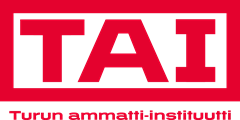 NÄYTÖN ARVIOINTILOMAKE, yhteenvetosivuSosiaali- ja terveysalan perustutkinto, lähihoitajaTUTKINNON OSA: Lapsen kasvun, hyvinvoinnin ja oppimisen edistäminen (40 osp)NÄYTÖN ARVIOINTILOMAKE, yhteenvetosivuSosiaali- ja terveysalan perustutkinto, lähihoitajaTUTKINNON OSA: Lapsen kasvun, hyvinvoinnin ja oppimisen edistäminen (40 osp)Opiskelija ja ryhmätunnus:   Opiskelija ja ryhmätunnus:   Opiskelija ja ryhmätunnus:   Rikostaustaote tarkistettu / opettaja:
Työskenneltäessa alle 18v. kanssa.Rikostaustaote tarkistettu / opettaja:
Työskenneltäessa alle 18v. kanssa.Työssäoppiminen hyväksytty / työpaikkaohjaaja:Näyttöpaikka:Näyttöpaikka:Näyttöpaikka:Näytön ajankohta:Näytön ajankohta:Näytön ajankohta:Työpaikkaohjaaja:Työpaikkaohjaaja:Työpaikkaohjaaja:Opettaja:Opettaja:Opettaja:T1T2H3H4K5K5hylNÄYTÖN ARVOSANAPerustelut arvosanalle:____________________________________________________________________________________________________________________________________________________________________________________________________________________________________________________________________________________________________________________________________________________________________________________________________________________________________________________________________________________________________________________________________________________________________________________________________________________________________________________________________________________________________________________________________________________________________________________________________________________________________________________________________________________________________________________________________________________________________________________________________________________________________________________________________________________________________________________________________________________________________________________________________________________________________________________________________________________________________________________________________________________________________________________________________________________________________________________________________________________________________________________________________________________________________________________________________________________________________________________________________________________________________________________________________________________________________________________________________________________________________________________________________________________________________________________________________________________________________________________________________________________________________________________________________________________________________________Opiskelijalla on 14vrk aikaa pyytää kirjallisesti arvioinnin tarkistamista ohjaavalta opettajalta.Paikka ja aika:Allekirjoitukset:Opiskelija (tiedoksi saaneena)                   Työpaikkaohjaaja                         Opettaja